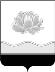 Российская ФедерацияКемеровская областьМысковский городской округ Совет народных депутатов Мысковского городского округа(пятый созыв)Р Е Ш Е Н И Е от 25 декабря 2017г. № 65-нО внесении изменений в Правила землепользования и застройки муниципального образования «Мысковский городской округ»,утвержденные решением Мысковского городского Советанародных депутатов от 24.11.2009 № 88-нПринято 		Советом народных депутатовМысковского городского округа19 декабря 2017 годаВ соответствии со статьями 31-33 Градостроительного кодекса Российской Федерации, руководствуясь статьей 32 Устава Мысковского городского округа, учитывая итоговые документы публичных слушаний (протокол публичных слушаний от 25.10.2017г., заключение комиссии по проведению публичных слушаний от 27.10.2017г.), Совет народных депутатов Мысковского городского округар е ш и л:1. Внести в Правила землепользования и застройки муниципального образования «Мысковский городской округ» (далее - Правила), утвержденные решением Мысковского городского Совета народных депутатов от 24.11.2009 № 88-н (в редакции решений от 23.12.2010 № 87-н, от 23.12.2010 № 88-н, от 30.08.2012 № 37-н, от 22.11.2012 № 52-н, от 25.04.2013 № 22-н, от 22.10.2013 № 15-н, от 24.04.2014 № 18-н, от 16.09.2014 № 53-н, от 18.11.2014 № 68-н, от 02.02.2016 № 13-н, от 30.05.2016 № 39-н, от 18.10.2016 № 66-н от 20.12.2016 № 85-н, от 21.06.2017 № 39-н) следующие изменения:1.1. Увеличить границы территориальной зоны СХ - зона сельскохозяйственного назначения за счет территориальных зон ПО2 - зона территорий перспективного освоения земель, Л - зона лесов, ПО1.9 - зона перспективного освоения под зону транспортной инфраструктуры в районе ул. Братская и ул. Больничная от юго-западной точки земельного участка с кадастровым номером 42:29:0102004:165 на юго-восток на расстоянии 31 м, на юго-запад на расстоянии 286 м, на юго-восток на расстоянии 110 м, на юго-запад на расстоянии 58 м, на северо-запад на расстоянии 42 м, на юго-запад на расстоянии 64 м, на юго-восток на расстоянии 71 м, на юг на расстоянии 15 м, на юго-восток на расстоянии 269 м, на северо-восток на расстоянии 45 м, на юг на расстоянии 86 м, на северо-восток на расстоянии 30 м, на юг на расстоянии 73 м, на восток на расстоянии 78 м, на юго-восток на расстоянии 474 м, на юго-запад на расстоянии 45 м, на северо-запад на расстоянии 13 м, на юго-запад на расстоянии 86 м, на юго-восток на расстоянии 22 м, на юг на расстоянии 65 м, на юго-запад на расстоянии 69 м, на юг на расстоянии 21 м, на юго-восток на расстоянии 22 м, на юг на расстоянии 76 м, на запад на расстоянии 324 м, северо-запад на расстоянии 440 м, на север на расстоянии 1120 м, на запад на расстоянии 290 м, на север на расстоянии 180 м, на северо-восток на расстоянии 40 м, на восток на расстоянии 430 м, на юго-восток на расстоянии 100 м, на юго-запад на расстоянии 190 м, на юг на расстоянии 30 м, на северо-восток на расстоянии 190 м, на юго-восток на расстоянии 50 м, на северо-запад на расстоянии 70 м, на юго-запад на расстоянии 136 м, на северо-запад на расстоянии 30 м, на юг до юго-западной точки земельного участка с кадастровым номером 42:29:0102004:165, площадью 74 га, согласно приложениям 1, 15 к настоящему решению.1.2. Увеличить границы территориальной зоны Ж3.2 - зона малоэтажной жилой застройки с развитым личным подсобным хозяйством за счет территориальных зон ПО2 - зона территорий перспективного освоения земель, ПО1.1 - зона перспективного освоения под малоэтажную жилую застройку с ограниченным личным подсобным хозяйством и ПО1.2 - зона перспективного освоения под многоэтажную застройку в пос. Бородино от северо-западной точки земельного участка с кадастровым номером 42:09:2202005:100 на северо-запад на расстоянии 460 м, на юго-запад на расстоянии 260 м, на юго-запад на расстоянии 180 м, на юг на расстоянии 50 м, на юго-запад на расстоянии 380 м, на северо-запад на расстоянии 320 м, на северо-восток на расстоянии 300 м, на север на расстоянии 250м, на юго-восток на расстоянии 270 м, на юго-запад на расстоянии 60 м, на юго-восток на расстоянии 840 м, на юго-восток на расстоянии 480 м, на юго-запад на расстоянии 560 м, на северо-запад на расстоянии 470 м, на север на расстоянии 270 м, на северо-восток на расстоянии 230 м, на северо-восток до северо-западной точки земельного участка с кадастровым номером 42:09:2202005:100, площадью 70 га, согласно приложениям 2, 15 к настоящему решению.1.3. Определить границы территориальной зоны Ж4 - зона застройки дачными домами за счет территориальной зоны ПО2 - зона территорий перспективного освоения земель в районе садоводческого некоммерческого товарищества «Пасека 15» от точки, которая восточнее восточной точки земельного участка с кадастровым номером 42:09:3503001:48 на расстоянии 70 м, на юг на расстоянии 403 м, на северо-запад на расстоянии 656 м, на северо-восток на расстоянии 266 м, на юго-восток на расстоянии 293 м, на юг до точки, которая восточнее восточной точки земельного участка с кадастровым номером 42:09:3503001:48, площадью 14,5 га, согласно приложениям 3, 15 к настоящему решению.1.4. Увеличить границы территориальной зоны Ж3.1 - зона малоэтажной жилой застройки с ограниченным личным подсобным хозяйством за счет территориальных зон ПО2 - зона территорий перспективного освоения земель, Л - зона лесов в районе ул. Красноармейская и ул. Новоселов от северо-западной точки земельного участка с кадастровым номером 42:29:0101018:583 на северо-восток на расстоянии 300 м, на юго-восток на расстоянии 50 м, на юго-запад на расстоянии 90 м, на северо-запад на расстоянии 30 м, на юго-запад на расстоянии 20 м, на юго-восток на расстоянии 20 м, на юго-запад на расстоянии 20 м, на юг на расстоянии 10 м, юго-восток на расстоянии 30 м, на юг на расстоянии 20 м, на юго-запад на расстоянии 60 м, на запад на расстоянии 90 м, на юго-запад на расстоянии 70 м, на юго-восток на расстоянии 110 м, на юго-запад на расстоянии 160 м, на восток на расстоянии 40 м, на юго-запад на расстоянии 200 м, на северо-запад на расстоянии 60 м, на северо-восток на расстоянии 200 м, на запад на расстоянии 92 м, на север до северо-западной точки земельного участка с кадастровым номером 42:29:0101018:583, площадью 7,4 га, согласно приложениям 4, 15 к настоящему решению.1.5. Увеличить границы территориальной зоны Ж3.1 - зона малоэтажной жилой застройки с ограниченным личным подсобным хозяйством за счет территориальных зон ПО2 - зона территорий перспективного освоения земель, Л - зона лесов в районе ул. Пограничная, ул. Полевая, ул. Белые горы от северо-западной точки земельного участка с кадастровым номером 42:29:0102005:811 на юг на расстоянии 30 м, на восток на расстоянии 60 м, на юг на расстоянии 42 м, на восток на расстоянии 193 м, на юго-запад на расстоянии 96 м, на запад на расстоянии 16 м, на юго-запад на расстоянии 32 м, на восток на расстоянии 17 м, на юго-запад на расстоянии 120 м, на восток на расстоянии 340 м, на юг на расстоянии 160 м, на восток на расстоянии 70 м, на юг на расстоянии 60 м, на восток на расстоянии 50 м, на север на расстоянии 150 м, на северо-восток на расстоянии 750 м, на юго-запад на расстоянии 410 м, на запад на расстоянии 20 м, на юг на расстоянии 30 м, на восток на расстоянии 20 м, на юг на расстоянии 50 м, на запад на расстоянии 20 м, на юго-запад на расстоянии 260 м, на юго-восток на расстоянии 100 м, на восток на расстоянии 20 м, на юг на расстоянии 70 м, на северо-восток на расстоянии 80 м, на юго-восток на расстоянии 70 м, на восток на расстоянии 30 м, на юго-восток на расстоянии 60 м, северо-восток на расстоянии 160 м, на юго-восток на расстоянии 50 м, на юго-запад на расстоянии 80 м, на северо-запад на расстоянии 1260 м, на север на расстоянии 630 м, на северо-запад на расстоянии 164 м, на запад на расстоянии 442 м, на северо-восток на расстоянии 25 м, на север на расстоянии 89 м, на северо-восток на расстоянии 148 м, на север на расстоянии 17 м, на северо-восток на расстоянии 175 м, на север на расстоянии 8 м, на восток на расстоянии 69 м, на юг на расстоянии 53 м, на юго-запад на расстоянии 144 м, на юго-восток на расстоянии 56 м, на север на расстоянии 8 м, на юго-восток на расстоянии 53 м, на северо-восток на расстоянии 77 м, на юго-восток на расстоянии 42 м, на юго-восток на расстоянии 65 м, на запад на расстоянии 15 м, на юг до северо-западной точки земельного участка с кадастровым номером 42:29:0102005:811, площадью 78,2 га, согласно приложениям 5, 15 к настоящему решению.1.6. Увеличить границы территориальной зоны Ж3.1 - зона малоэтажной жилой застройки с ограниченным личным подсобным хозяйством за счет территориальных зон ПО2 - зона территорий перспективного освоения земель, О2 - зона учебно-образовательного и социального назначения в районе ул. Коммунаров от северо-восточной точки с кадастровым номером 42:29:0101008:571 на юго-восток на расстоянии 85 м, на юго-запад на расстоянии 176 м, на северо-запад на расстоянии 114 м, на северо-восток на расстоянии 4 м, на северо-запад на расстоянии 15 м, на северо-восток на расстоянии 104 м, на юго-восток на расстоянии 30 м, на северо-восток до северо-восточной точки с кадастровым номером 42:29:0101008:571, площадью 1,9 га, согласно приложениям 6, 15 к настоящему решению.1.7. Увеличить границы территориальной зоны Ж3.1 - зона малоэтажной жилой застройки с ограниченным личным подсобным хозяйством за счет территориальных зон ПО2 - зона территорий перспективного освоения земель, К - зона коммунальная в районе ул. Связистов от северо-восточной точки земельного участка с кадастровым номером 42:29:0101015:1093 на юго-запад на расстоянии 210 м, на юго-запад на расстоянии 70 м, на юг на расстоянии 30 м, на юго-запад на расстоянии 70 м, на северо-запад на расстоянии 130 м, на север-восток на расстоянии 70 м, на северо-запад на расстоянии 100 м, на северо-восток на расстоянии 20 м, на северо-запад на расстоянии 80 м, на северо-восток на расстоянии 40 м, на юго-восток на расстоянии 96 м, на юго-запад на расстоянии 48 м, на юго-восток на расстоянии 125 м, на восток на расстоянии 46 м, на юг на расстоянии 33 м, на восток на расстоянии 59 м, на север на расстоянии 94 м, на восток 33 м, на север на расстоянии 34 м, на восток до северо-восточной точки земельного участка с кадастровым номером 42:29:0101015:1093, площадью 4,4 га, согласно приложениям 7, 15 к настоящему решению.1.8. Определить границы территориальной зоны Ж4 - зона застройки дачными домами за счет территориальных зон ПО2 - зона территорий перспективного освоения земель, Ж3.2 - зона малоэтажной жилой застройки с развитым личным подсобным хозяйством в садоводческом некоммерческом товариществе «Проектировщик» от северо-восточной точки земельного участка с кадастровым номером 42:09:2205001:170 на юго-запад на расстоянии 49 м, на юго-восток на расстоянии 97 м, на северо-восток на расстоянии 90 м, на юго-восток на расстоянии 370 м, на юго-запад на расстоянии 50 м, на северо-запад на расстоянии 796 м, на север на расстоянии 60 м, на северо-восток на расстоянии 22 м, на север на расстоянии 82 м, на юго-восток до северо-восточной точки земельного участка с кадастровым номером 42:09:2205001:170, площадью 8,6 га, согласно приложениям 8, 15 к настоящему решению.1.9. Увеличить границы территориальной зоны Ж3.2 - зона малоэтажной жилой застройки с развитым личным подсобным хозяйством за счет территориальных зон ПО2 - зона территорий перспективного освоения земель, СХ - зона сельскохозяйственного назначения в пос. Балбынь от северо-восточной точки земельного участка с кадастровым номером 42:09:2205001:170 на юго-восток на расстоянии 2290 м, на запад на расстоянии 140 м, на северо-запад на расстоянии 100 м, на запад на расстоянии 50 м, на северо-восток на расстоянии 590 м, на юго-запад на расстоянии 140 м, на северо-запад 980 м, на северо-восток на расстоянии 70 м, на северо-запад на расстоянии 560 м, на северо-восток до северной точки земельного участка с кадастровым номером 42:09:2205001:170, площадью 41,75 га, согласно приложениям 9, 15 к настоящему решению.1.10. Определить границы территориальной зоны Ж3.2 - зона малоэтажной жилой застройки с развитым личным подсобным хозяйством за счет территориальной зоны ПО2 - зона территорий перспективного освоения земель в пос. Чувашка в районе ул. Турала от точки, которая восточнее северо-восточной точки земельного участка с кадастровым номером 42:29:0204001:92, на юго-восток на расстоянии 258 м, на юго-запад на расстоянии 760 м, на северо-запад на расстоянии 80 м, на север на расстоянии 1040 м, на северо-восток на расстоянии 140 м, на юго-восток до точки, которая восточнее северо-восточной точки земельного участка с кадастровым номером 42:29:0204001:92, площадью 16,7 га, согласно приложениям 10, 15 к настоящему решению.1.11. Увеличить границы территориальной зоны К - зона коммунальная за счет территориальных зон ПО2 - зона территорий перспективного освоения земель, Ж3.1 - зона малоэтажной жилой застройки с ограниченным личным подсобным хозяйством, П2 - зона предприятий III - IV классов опасности, Т2 - зона автомобильного транспорта в районе гаражных обществ в районе ул. Пушкина от северной точки с кадастровым номером 42:29:0101003:1275 на юго-восток на расстоянии 63 м, на юго-запад на расстоянии 23 м, на юго-восток на расстоянии 17 м, на юго-запад на расстоянии 37 м, на юго-восток на расстоянии 70 м, на юго-запад на расстоянии 23 м, на юго-восток на расстоянии 6 м, на юго-запад на расстоянии 239 м, на северо-запад на расстоянии 6 м, на юго-запад на расстоянии 38 м, на юго-запад на расстоянии 20 м, северо-запад на расстоянии 44 м, на юго-запад на расстоянии 12 м, на северо-запад на расстоянии 4 м, на северо-восток на расстоянии 12 м, на северо-запад на расстоянии 13 м, на юго-запад м 69 м, на северо-запад на расстоянии 139 м, на северо-восток 40 м, на юго-восток на расстоянии 22 м, на северо-восток на расстоянии 11 м, на юго-восток на расстоянии 24 м, на северо-восток на расстоянии 9 м, на юго-восток на расстоянии 30 м, на северо-восток на расстоянии 49 м, на юго-восток на расстоянии 34 м, на северо-восток на расстоянии 142 м, на северо-запад на расстоянии 50 м, на северо-восток на расстоянии 61 м, на северо-запад на расстоянии 59 м, на запад на расстоянии 9 м, на север на расстоянии 9 м, на восток на расстоянии 8 м, на северо-запад на расстоянии 16 м, на восток на расстоянии 25 м, на юг на расстоянии 42 м, на юго-восток на расстоянии 25 м, на северо-восток на расстоянии 169 м, на северо-запад на расстоянии 9 м, на северо-восток на расстоянии  57 м, на северо-запад на расстоянии 27 м, на северо-восток на расстоянии 33 м, на север на расстоянии 11 м, на северо-восток на расстоянии 25 м, на юго-восток на расстоянии 89 м, на юго-запад на расстоянии 105 м, на юго-восток на расстоянии 23 м, на северо-восток на расстоянии 7 м, на юго-восток на расстоянии 37 м, на юго-запад до северной точки с кадастровым номером 42:29:0101003:1275, площадью 5,9 га, согласно приложениям 11, 15 к настоящему решению.1.12. Определить границы территориальной зоны К - зона коммунальная за счет территориальных зон ПО2 - зона территорий перспективного освоения земель, Ж1 - зона многоэтажной жилой застройки (высотной застройки) в районе ул. Кусургашева от восточной точки земельного участка с кадастровым номером 42:29:0101002:1493 на юго-запад на расстоянии 12 м, на северо-запад на расстоянии 54 м, на северо-восток на расстоянии 12 м, на юго-восток до восточной точки земельного участка с кадастровым номером 42:29:0101002:1493, площадью 0,06 га, согласно приложениям 12, 15 к настоящему решению.1.13. Определить границы территориальной зоны К - зона коммунальная за счет территориальных зон ПО2 - зона территорий перспективного освоения земель, Т2 - зона автомобильного транспорта в районе общества «15-ый квартал» от северо-восточной точки земельного участка с кадастровым номером 42:29:0103012:202 на юг на расстоянии 50 м, на запад на расстоянии 11 м, на юг на расстоянии 24 м, на запад на расстоянии 13 м, на север на расстоянии 10 м, на восток на расстоянии 6 м, на север на расстоянии 64 м, на восток до северо-восточной точки земельного участка с кадастровым номером 42:29:0103012:202, площадью 0,1 га, согласно приложениям 13, 15 к настоящему решению.1.14. Определить границы территориальной зоны К - зона коммунальная за счет территориальной зоны ПО2 - зона территорий перспективного освоения земель от северной точки земельного участка с кадастровым номером 42:29:0101002:1603 на восток на расстоянии 165 м, на юго-запад на расстоянии 126 м, на северо-запад на расстоянии 144 м, на восток до северной точки земельного участка с кадастровым номером 42:29:0101002:1603, площадью 0,8 га, согласно приложениям 14, 15 к настоящему решению. 2. Настоящее решение направить главе Мысковского городского округа для подписания и официального опубликования (обнародования).3. Настоящее решение вступает в силу со дня, следующего за днем его официального опубликования (обнародования).4. Контроль за исполнением настоящего решения возложить на комитет Совета народных депутатов Мысковского городского округа по развитию городского хозяйства, экологии и промышленности (Шабалин С.А.).Председатель Совета народных депутатовМысковского городского округа			                	    	    Е.В. ТимофеевГлава Мысковского городского округа		                	                    Д.Л. Иванов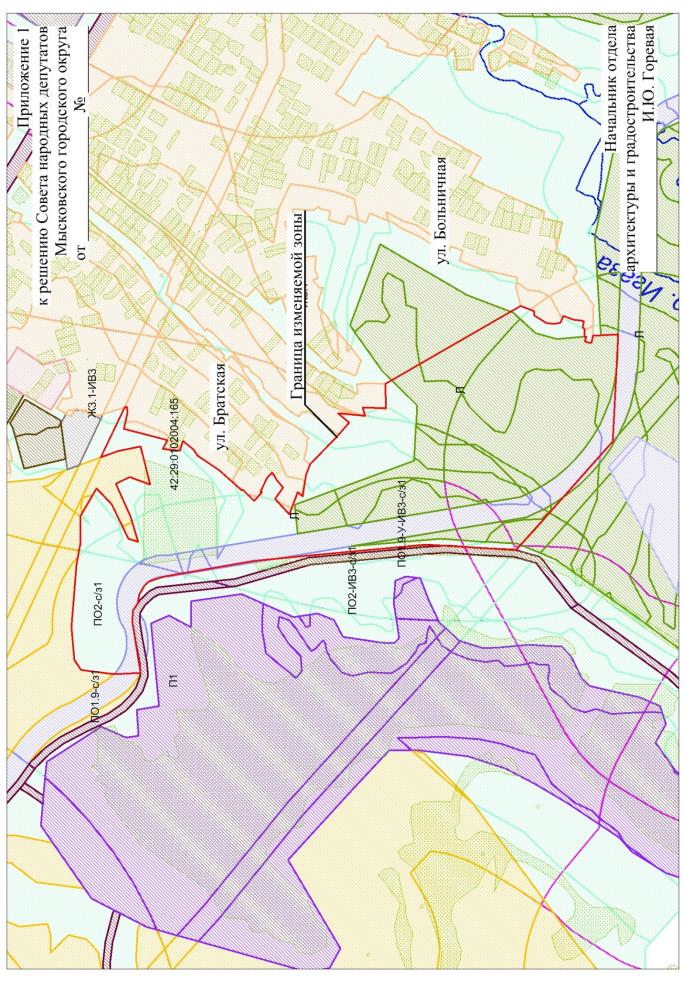 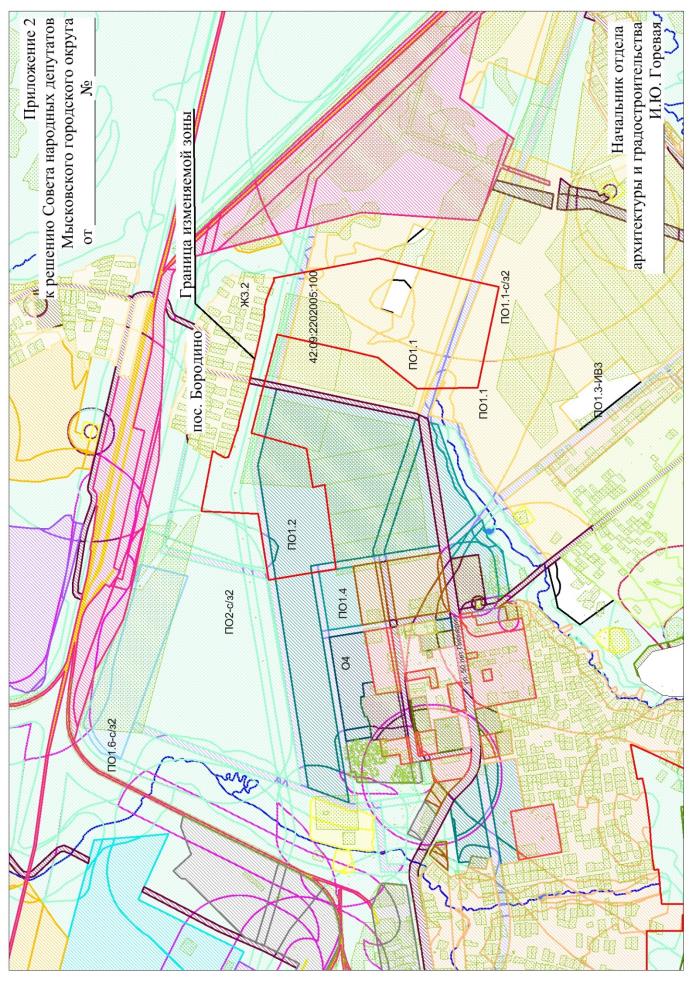 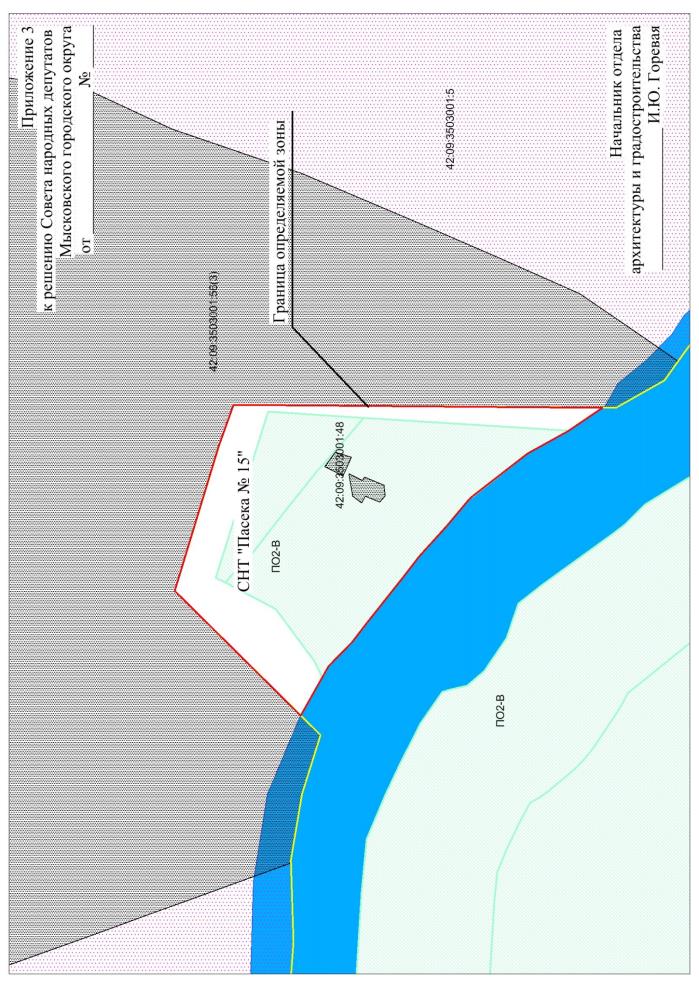 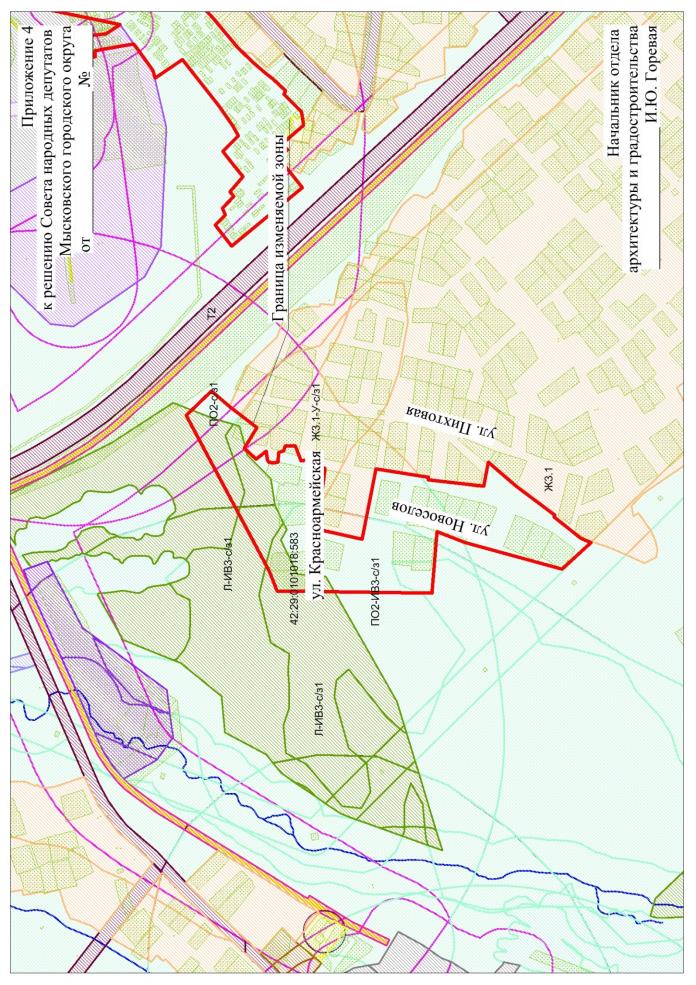 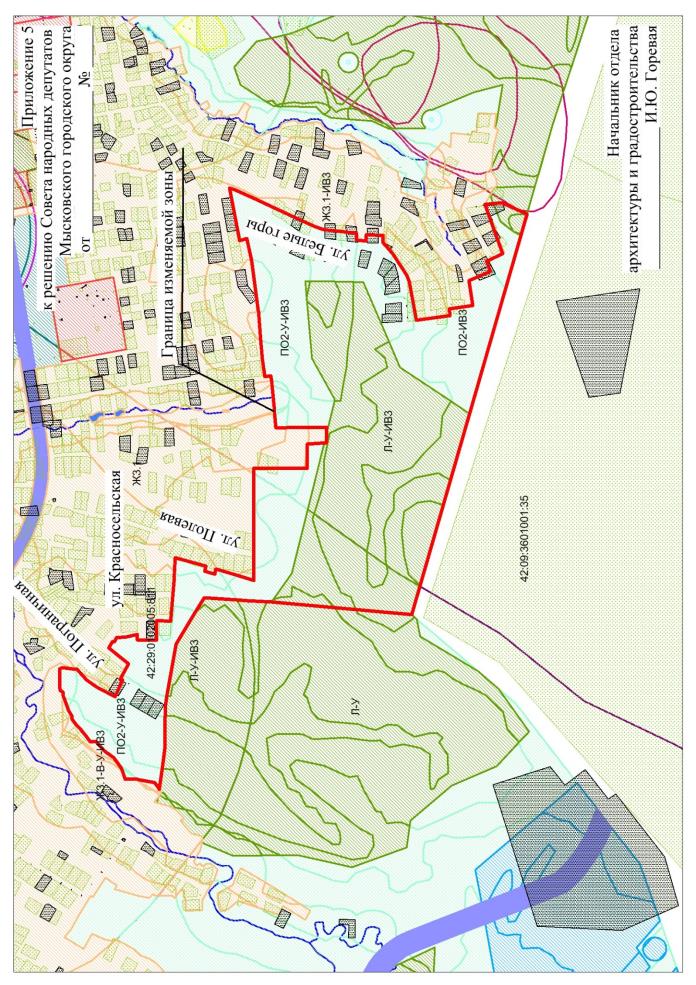 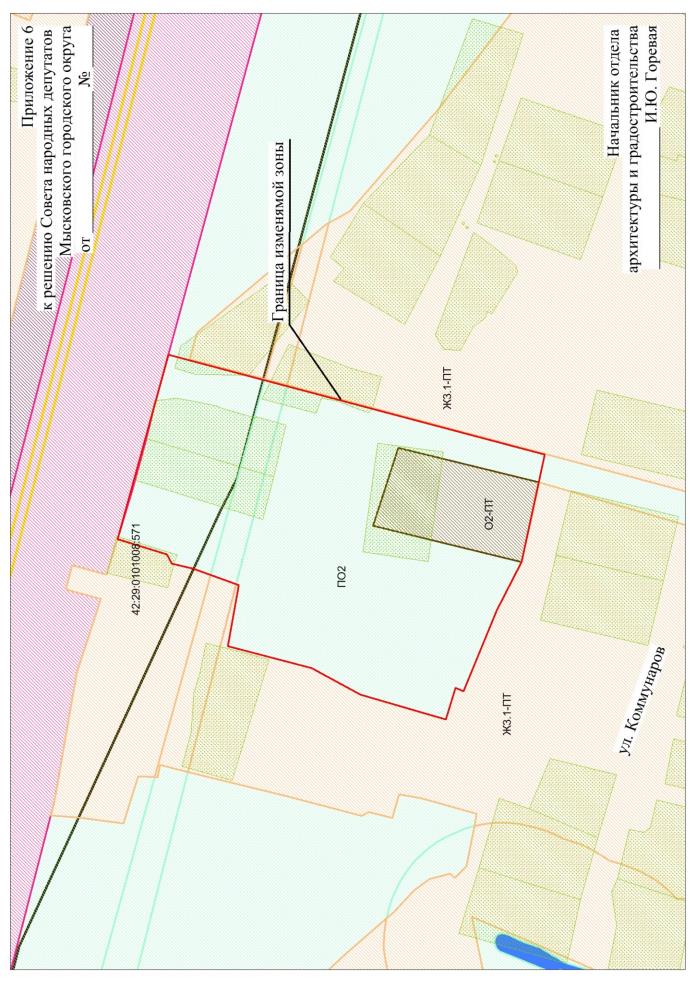 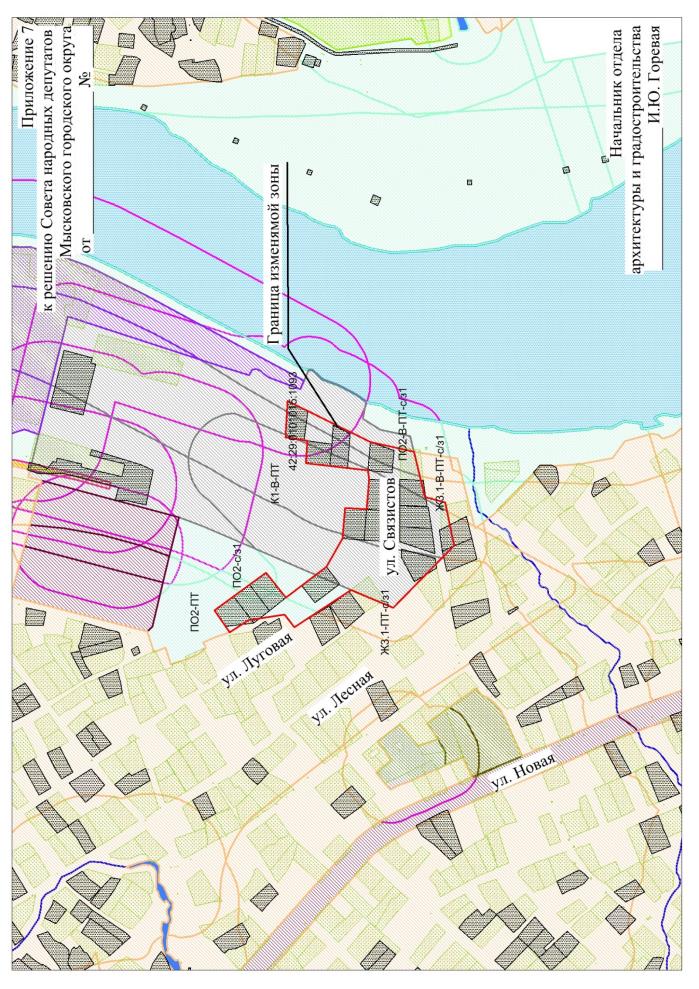 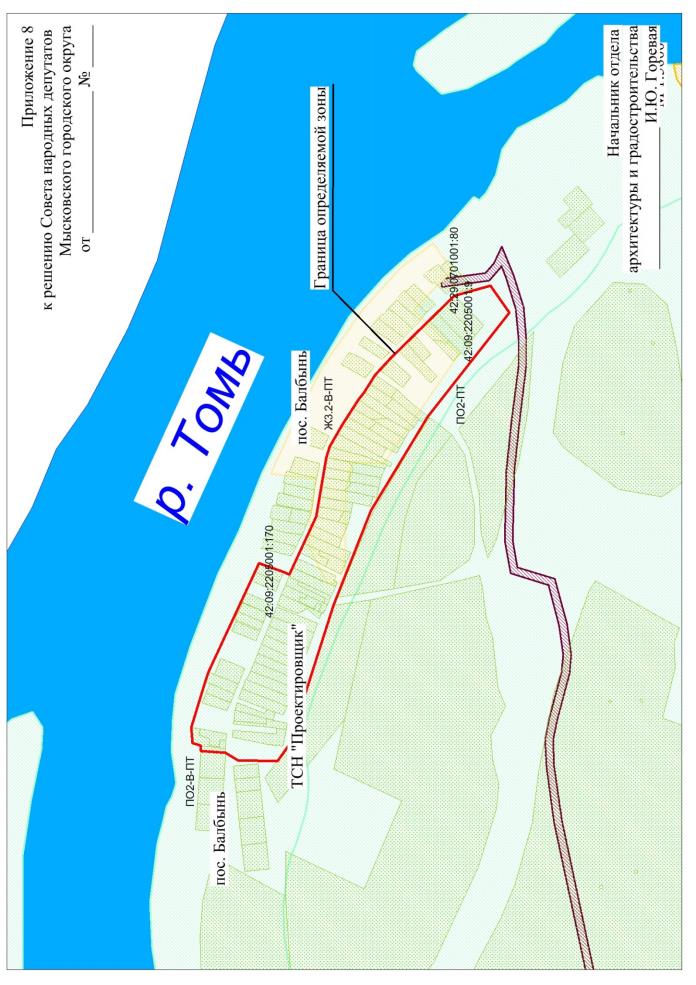 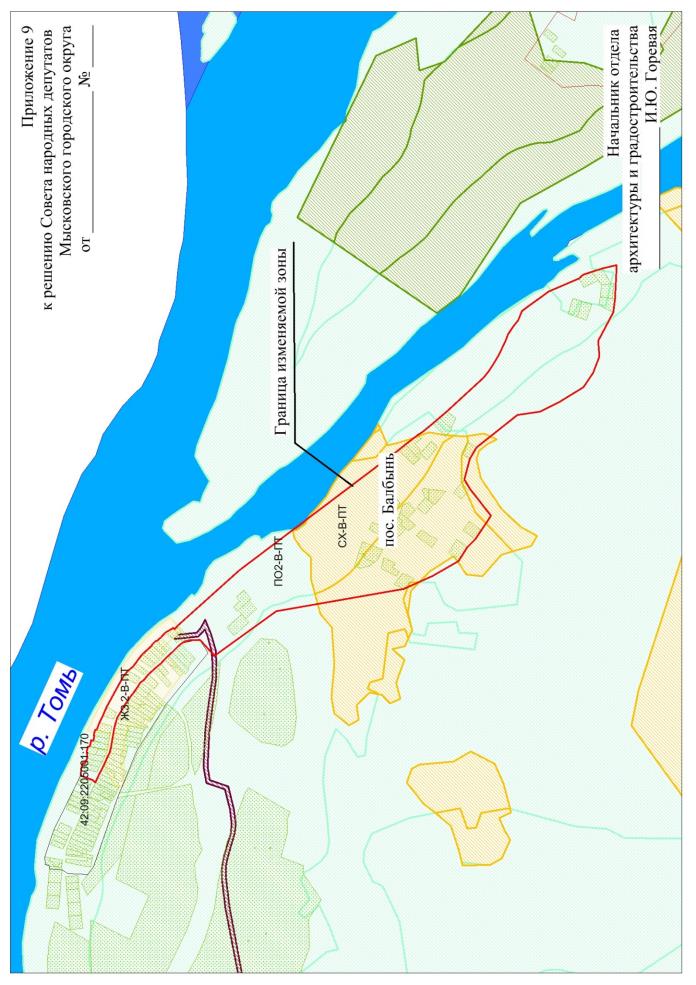 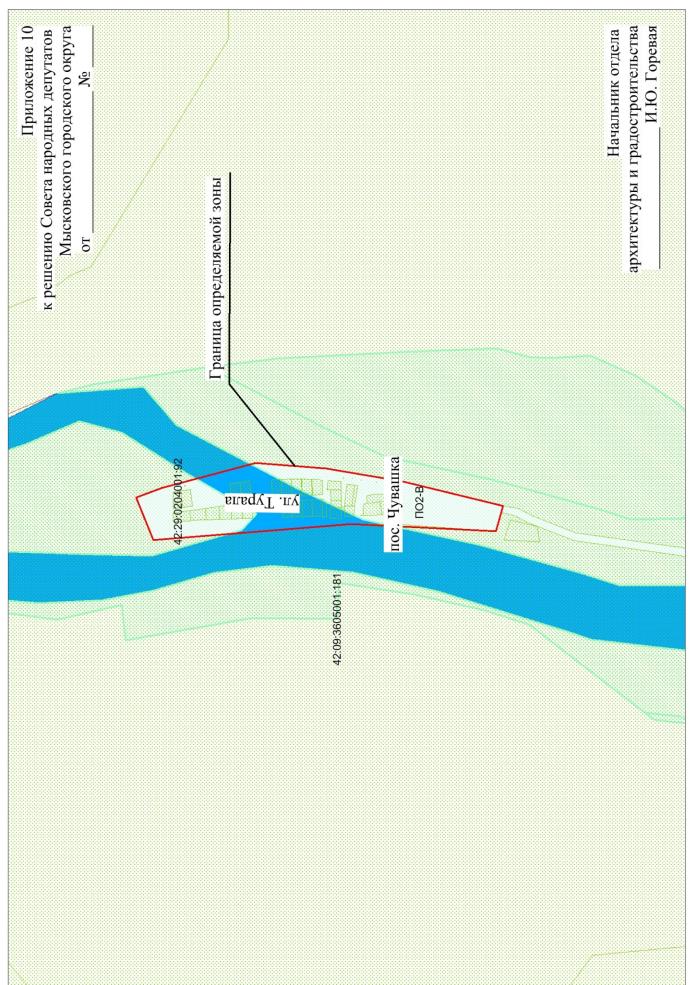 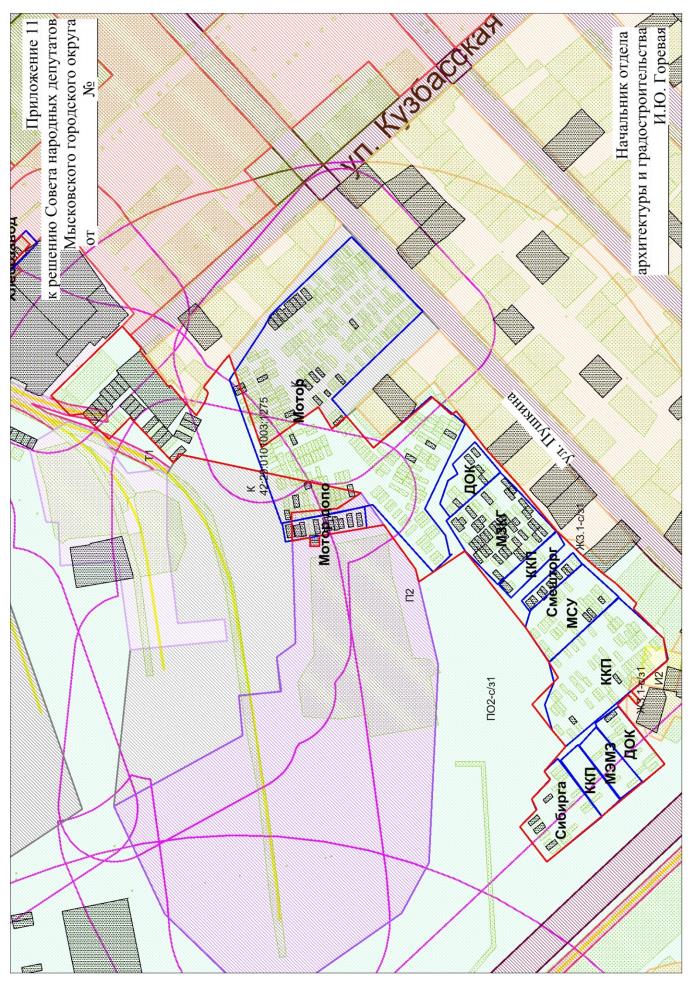 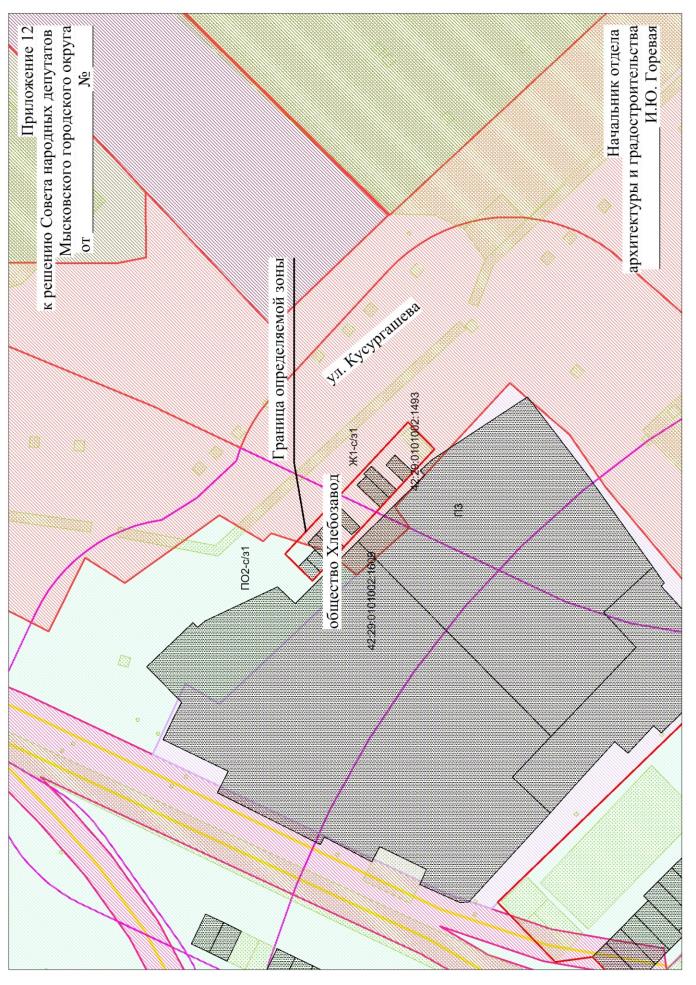 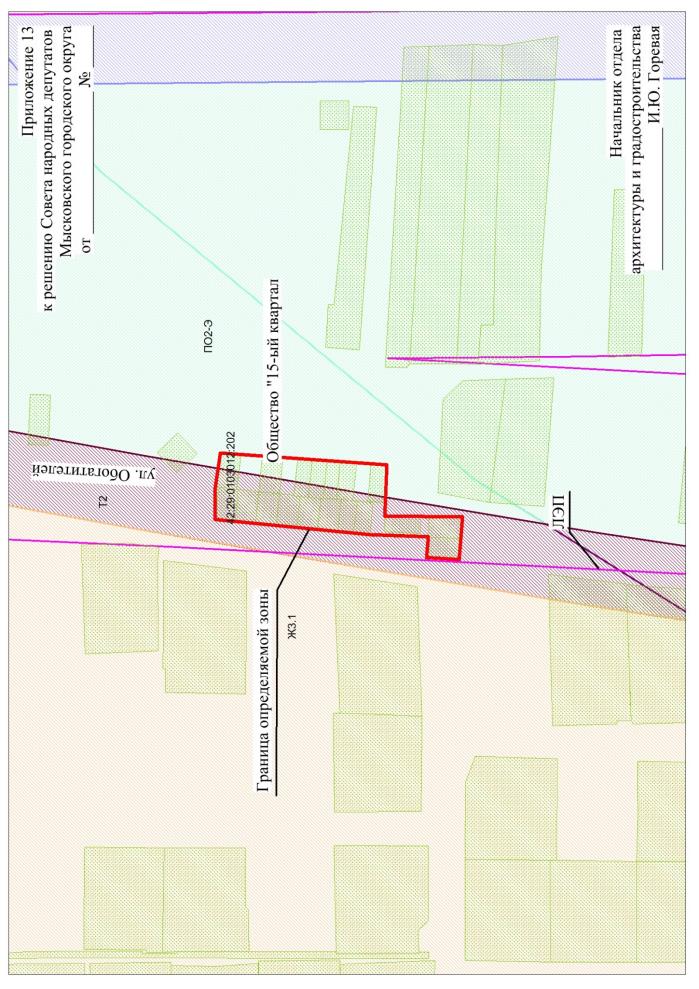 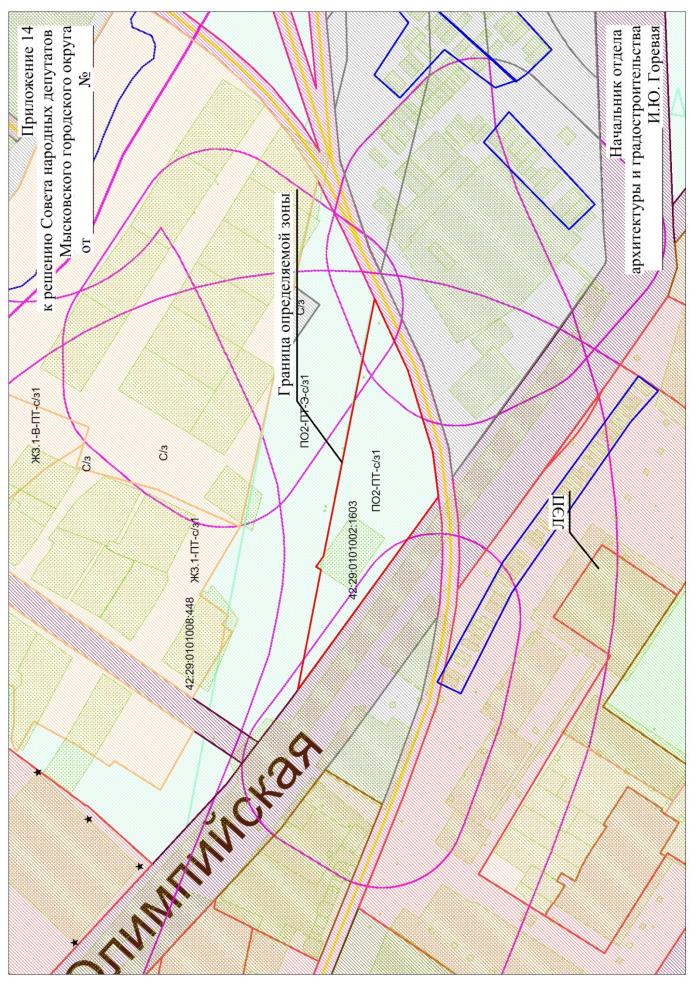 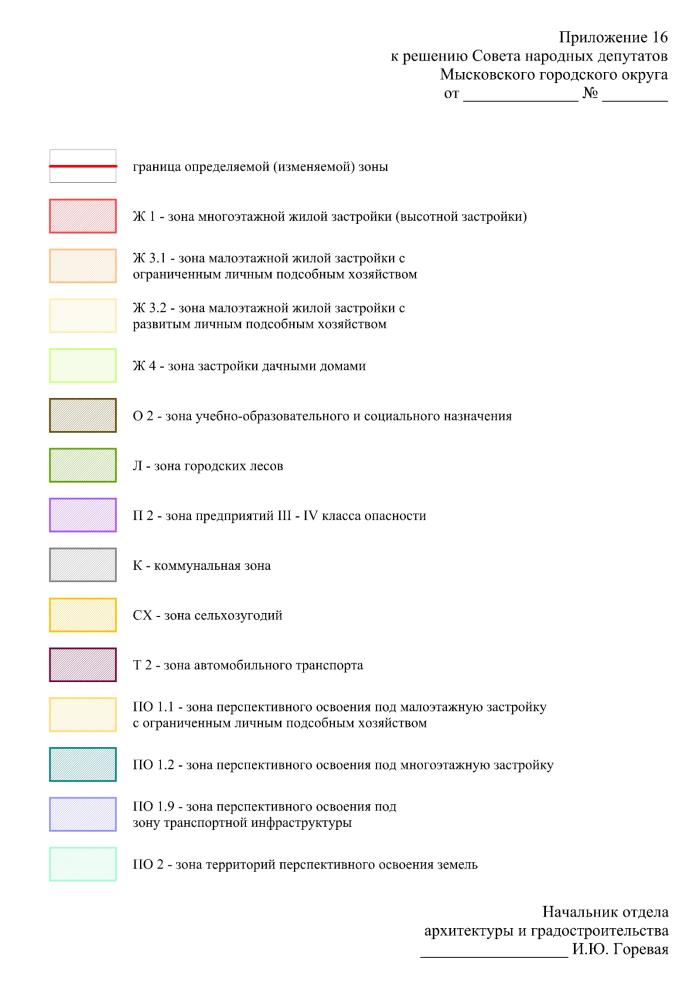 